					           Gr 6 Handboeke/Textbooks 2015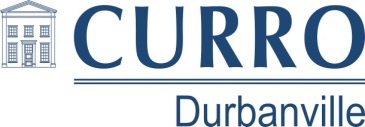 Afrikaans TaalEnglish LanguageAfrikaans HandboekeEnglishTextbooksName/Naam Learner/LeerlingDate:Datum:Tel:Subject/VakBook Title/Boek TitelISBNPrice/PrysRequired/BenodigAfrikaans HuistaalPlatinum Afrikaans 978 0636 119 741R127.10Afrikaans 1ste Addisionele TaalVia Afrika Eerste Addisionele Taal978 1415 424 902R104Subject/VakBook Title/Boek TitelISBNPrice/PrysRequired/BenodigEnglish Home LanguageSolutions for All Learner 978 1431 008 940R108English Home LanguageSolutions for All Reader 978 1431 008 957R80English 1st Additional LanguageVia Afrika English First Additional978 1415 424 728R104English Home & 1st Additional LanguageComprehensive English Practice book978 0636 043 251R138Subject/VakBook Title/Boek TitelISBNPrice/PrysRequired/BenodigWiskundeAlmal Verstaan Wiskunde 978 1431 009 787R122WiskundeKom ons oefen Wiskunde978 0199 057 733R65Natuurwetenskappe en TegnologieKen en Verstaan Natuurwetenskappe978 1107 647077R137.10Sosiale WetenskappeOxford Suksesvolle Sosiale Wetenskappe978 0199 044 887 R85LewensvaardigheidVia Afrika Lewensvaardigheid978 1415 423 783R104Subject/VakBook Title/Boek TitelISBNPrice/PrysRequired/BenodigMathematics Solutions for All Mathematics978 1431 009 725R122MathematicsOxford Let’s Practise978 0199 045 457R65Natural Sciences and TechnologyStudy and Master978 1107 668 959R137.10Social SciencesOxford Successful Social Sciences978 0199 057 702R85Life OrientationVia Afrika Life Orientation978 1415 423 769R104